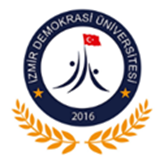 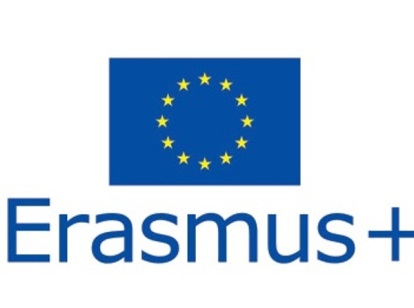 İZMİR DEMOKRASİ ÜNİVERSİTESİERASMUS+ EĞİTİM alma HAREKETLİLİĞİ BAŞVURU formu 2020 Proje DÖnemi - 4. BAŞVURU (2021-2022)(Bu başvuru formu elektronik ortamda doldurulacaktır.)  Kişisel Bilgiler   İletişim Bilgileri  Misafir Olunacak Kurum Bilgileri * Hareketlilikten faydalanmamış personele öncelik verilecektir.Özel İhtiyaç Desteği*İzmir Demokrasi Üniversitesi tarafından yapılan 2020 Proje Dönemi 2021-2022 Eğitim-Öğretim Yılı Erasmus+ Eğitim Alma Hareketliliği Başvuru ilanını okudum ve kabul ediyorum.Tarafımca yukarıda verilmiş bilgilerin doğruluğunu onaylarım.Adı Soyadı:					İmza:	Tarih:Başvuruya Eklenecek Belgeler:☐ Eğitim Alınacak Kurumdan Alınan Kabul Mektubu veya E-posta çıktısı☐ Personel Daire Başkanlığından alınan İzmir Demokrasi Üniversitesindeki hizmet süresi ve kadrosunu gösteren resmi yazı☐ Yabancı Dil Belgesi (varsa)☐ Engelli Personel ise Duruma İlişkin Belge [Engelliliğe ve düzeyine ilişkin bilgileri veren doktor raporu (3 aydan eski olmayacak şekilde) veya engellilik kartı fotokopisi, kronik hastalıklar için doktor raporu] (varsa)☐ Şehit ve Gazi Yakını Personel ise Duruma İlişkin Belge (varsa)Bu formu eksiksiz doldurup istenen belgeleri ekledikten sonra24 ARALIK 2021 CUMA GÜNÜ SAAT 17:30’A KADARerasmus@idu.edu.tr adresine e-posta ile iletiniz.                   «fotoğraf»Posta Adresi (açık adres)E-mailCep NoAcil durumda aranacak kişi (Aile bireyinin yakınlık derecesi, ad, soyad, telefonu)Hareketlilikten yararlanılacak kurum:Hareketlilikten yararlanılacak kurum:Kurum adıÜlkeErasmus ID Kodu Hareketlilik Tarih Aralığı Planlanan Aktivite Türü Eğitim / job shadowing vb. Erasmus Personel Hareketliliğinden daha önce yararlandınız mı?  Hayır   Evet   Erasmus Personel Hareketliliğinden daha önce yararlandınız mı?  Hayır   Evet   Cevabınız EVET ise:Cevabınız EVET ise:Hareketlilik Dönemi:Gidilen Kurum:Gidilen Ülke:Herhangi bir engeli / 
Özel ihtiyacı var mı?Evet ☐  Hayır ☐Şehit ve/ya gazi yakını olma durumu Evet ☐  Hayır ☐Vatandaşı olunan ülkeye hareketlilik gerçekleştirme Evet ☐  Hayır ☐